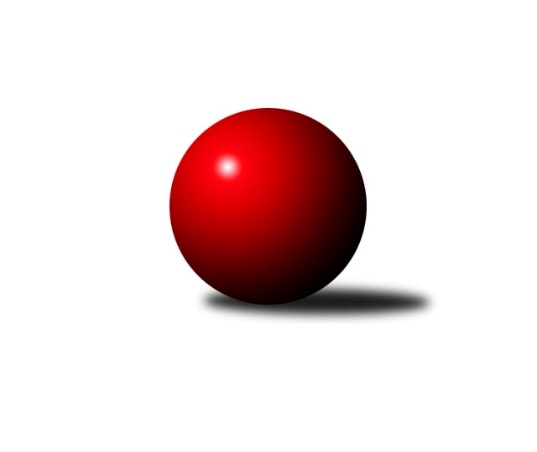 Č.7Ročník 2016/2017	5.11.2016Nejlepšího výkonu v tomto kole: 3674 dosáhlo družstvo: TJ Lokomotiva Česká Třebová1. KLM 2016/2017Výsledky 7. kolaSouhrnný přehled výsledků:KK Hvězda Trnovany	- TJ Loko České Velenice	1:7	3480:3567	10.0:14.0	5.11.SKK Jičín	- SKK Svijany  Vrchlabí	4.5:3.5	3430:3386	12.5:11.5	5.11.HKK Olomouc	- SKK Hořice	7:1	3512:3410	16.5:7.5	5.11.KK Slovan Rosice	- TJ Valašské Meziříčí	5:3	3475:3427	15.5:8.5	5.11.TJ Lokomotiva Česká Třebová	- KK Mor.Slávia Brno	6:2	3674:3505	14.0:10.0	5.11.TJ Červený Kostelec  	- TJ Třebíč	2:6	3343:3424	10.5:13.5	5.11.Tabulka družstev:	1.	HKK Olomouc	7	6	0	1	39.0 : 17.0 	102.5 : 65.5 	 3481	12	2.	SKK Svijany  Vrchlabí	7	5	0	2	38.5 : 17.5 	97.5 : 70.5 	 3453	10	3.	TJ Lokomotiva Česká Třebová	7	5	0	2	35.0 : 21.0 	94.5 : 73.5 	 3567	10	4.	KK Slovan Rosice	7	5	0	2	32.0 : 24.0 	85.0 : 83.0 	 3420	10	5.	TJ Třebíč	7	4	0	3	31.0 : 25.0 	84.5 : 83.5 	 3469	8	6.	TJ Loko České Velenice	7	3	1	3	26.0 : 30.0 	84.0 : 84.0 	 3420	7	7.	KK Hvězda Trnovany	7	3	0	4	28.0 : 28.0 	90.5 : 77.5 	 3439	6	8.	SKK Hořice	7	2	1	4	22.0 : 34.0 	70.5 : 97.5 	 3377	5	9.	SKK Jičín	7	2	1	4	21.5 : 34.5 	77.0 : 91.0 	 3393	5	10.	KK Mor.Slávia Brno	7	2	0	5	21.0 : 35.0 	79.0 : 89.0 	 3397	4	11.	TJ Červený Kostelec	7	2	0	5	20.0 : 36.0 	66.0 : 102.0 	 3394	4	12.	TJ Valašské Meziříčí	7	1	1	5	22.0 : 34.0 	77.0 : 91.0 	 3429	3Podrobné výsledky kola:	 KK Hvězda Trnovany	3480	1:7	3567	TJ Loko České Velenice	Petr Fabián	157 	 145 	 126 	167	595 	 3:1 	 567 	 124	139 	 156	148	Ondřej Touš	Miroslav Šnejdar ml.	151 	 142 	 153 	148	594 	 1:3 	 607 	 158	146 	 150	153	Zbyněk Dvořák	Milan Stránský	159 	 157 	 138 	131	585 	 2:2 	 588 	 141	152 	 154	141	Tomáš Maroušek	Josef Šálek	146 	 138 	 130 	140	554 	 1:3 	 592 	 140	144 	 158	150	Ladislav Chmel	Pavel Jedlička	164 	 136 	 122 	152	574 	 2:2 	 601 	 155	157 	 154	135	Zdeněk Dvořák ml.	Michal Koubek	135 	 160 	 146 	137	578 	 1:3 	 612 	 150	151 	 167	144	Bronislav Černuškarozhodčí: Nejlepší výkon utkání: 612 - Bronislav Černuška	 SKK Jičín	3430	4.5:3.5	3386	SKK Svijany  Vrchlabí	Pavel Kaan	122 	 153 	 149 	114	538 	 1:3 	 566 	 139	146 	 154	127	Michal Rolf	Josef Vejvara	127 	 133 	 162 	132	554 	 1:3 	 585 	 137	149 	 146	153	Vlado Žiško	Jiří Drábek	145 	 150 	 130 	152	577 	 2:2 	 579 	 165	129 	 138	147	Kamil Fiebinger	Pavel Louda	140 	 139 	 168 	139	586 	 3:1 	 527 	 130	145 	 134	118	Jiří Vejvara	Lukáš Vik	162 	 133 	 144 	146	585 	 2:2 	 585 	 166	130 	 137	152	Ladislav Beránek	Jaroslav Soukup	156 	 141 	 146 	147	590 	 3.5:0.5 	 544 	 142	125 	 130	147	Jiří Bartoníčekrozhodčí: Nejlepší výkon utkání: 590 - Jaroslav Soukup	 HKK Olomouc	3512	7:1	3410	SKK Hořice	Kamil Bartoš	140 	 140 	 171 	158	609 	 4:0 	 567 	 134	133 	 163	137	Martin Hažva	Jiří Němec	151 	 149 	 156 	133	589 	 3:1 	 579 	 147	140 	 143	149	Jaromír Šklíba	Michal Albrecht	167 	 124 	 144 	132	567 	 2:2 	 554 	 130	130 	 141	153	Dominik Ruml	Karel Zubalík *1	138 	 130 	 135 	142	545 	 2:2 	 554 	 146	128 	 142	138	Vojtěch Tulka	Martin Vaněk	143 	 145 	 162 	164	614 	 2.5:1.5 	 594 	 143	157 	 145	149	Ivan Vondráček	Radek Havran	141 	 143 	 143 	161	588 	 3:1 	 562 	 134	155 	 139	134	Radek Košťálrozhodčí: střídání: *1 od 61. hodu Marian HošekNejlepší výkon utkání: 614 - Martin Vaněk	 KK Slovan Rosice	3475	5:3	3427	TJ Valašské Meziříčí	Dalibor Matyáš	158 	 150 	 136 	148	592 	 4:0 	 557 	 138	148 	 131	140	Vladimír Výrek	Jiří Zemek	157 	 145 	 138 	150	590 	 4:0 	 560 	 151	132 	 132	145	Michal Juroška	Jaromír Šula	141 	 148 	 147 	146	582 	 3:1 	 523 	 113	129 	 121	160	Dalibor Jandík *1	Ivo Fabík	166 	 151 	 141 	145	603 	 1.5:2.5 	 614 	 150	158 	 161	145	Luboš Gassmann	Adam Palko	145 	 150 	 148 	126	569 	 2:2 	 592 	 134	167 	 146	145	Tomáš Cabák	Jiří Axman st.	124 	 142 	 146 	127	539 	 1:3 	 581 	 135	139 	 155	152	Dalibor Tučekrozhodčí: střídání: *1 od 61. hodu Daniel ŠefrNejlepší výkon utkání: 614 - Luboš Gassmann	 TJ Lokomotiva Česká Třebová	3674	6:2	3505	KK Mor.Slávia Brno	Václav Kolář	135 	 138 	 129 	169	571 	 1:3 	 583 	 163	144 	 138	138	Pavel Antoš	Petr Holanec	147 	 142 	 169 	163	621 	 1:3 	 614 	 152	162 	 131	169	Ondřej Němec	Martin Podzimek	161 	 159 	 145 	157	622 	 3:1 	 613 	 158	150 	 150	155	Milan Klika	Ondřej Topič	168 	 170 	 152 	148	638 	 4:0 	 560 	 136	139 	 138	147	Peter Zaťko	Pavel Jiroušek	160 	 151 	 169 	154	634 	 3:1 	 573 	 151	153 	 137	132	Karel Ustohal	Jiří Kmoníček	140 	 145 	 152 	151	588 	 2:2 	 562 	 158	122 	 162	120	Ivo Hostinskýrozhodčí: Nejlepší výkon utkání: 638 - Ondřej Topič	 TJ Červený Kostelec  	3343	2:6	3424	TJ Třebíč	Pavel Novák	148 	 134 	 143 	158	583 	 1:3 	 611 	 164	148 	 139	160	Petr Dobeš ml.	Štěpán Schuster	154 	 142 	 135 	151	582 	 1:3 	 597 	 151	145 	 140	161	Robert Pevný	Jan Horn	137 	 122 	 149 	134	542 	 2:2 	 534 	 130	133 	 135	136	Lukáš Toman	Martin Mýl *1	109 	 138 	 141 	133	521 	 2:2 	 559 	 157	135 	 147	120	Jan Dobeš	Václav Šmída	148 	 127 	 131 	132	538 	 1:3 	 591 	 145	149 	 143	154	Kamil Nestrojil	Ondřej Mrkos	136 	 148 	 135 	158	577 	 3.5:0.5 	 532 	 136	130 	 130	136	Václav Rypelrozhodčí: střídání: *1 od 37. hodu Daniel BoudaNejlepší výkon utkání: 611 - Petr Dobeš ml.Pořadí jednotlivců:	jméno hráče	družstvo	celkem	plné	dorážka	chyby	poměr kuž.	Maximum	1.	Ondřej Topič 	TJ Lokomotiva Česká Třebová	626.25	389.9	236.3	1.9	4/4	(680)	2.	Petr Dobeš  ml.	TJ Třebíč	615.75	392.4	223.3	1.5	6/6	(682)	3.	Kamil Nestrojil 	TJ Třebíč	610.33	382.5	227.8	1.8	6/6	(635)	4.	Martin Vaněk 	HKK Olomouc	604.73	394.9	209.8	1.9	3/3	(631)	5.	Michal Koubek 	KK Hvězda Trnovany	603.40	389.1	214.3	1.5	3/3	(627)	6.	Václav Kolář 	TJ Lokomotiva Česká Třebová	602.63	393.1	209.6	2.3	4/4	(684)	7.	Radek Havran 	HKK Olomouc	601.75	390.6	211.1	0.5	2/3	(614)	8.	Zdeněk Dvořák ml. 	TJ Loko České Velenice	600.67	391.3	209.3	0.9	6/6	(616)	9.	Jiří Zemek 	KK Slovan Rosice	600.40	385.5	214.9	0.9	3/3	(618)	10.	Štěpán Schuster 	TJ Červený Kostelec  	598.92	390.8	208.1	2.2	3/4	(629)	11.	Robert Pevný 	TJ Třebíč	595.08	385.6	209.5	1.7	6/6	(647)	12.	Pavel Jiroušek 	TJ Lokomotiva Česká Třebová	594.88	390.3	204.6	1.2	4/4	(660)	13.	Jiří Němec 	HKK Olomouc	594.38	391.5	202.9	1.8	2/3	(615)	14.	Ladislav Beránek 	SKK Svijany  Vrchlabí	593.07	390.2	202.9	1.3	5/5	(668)	15.	Miroslav Šnejdar  ml.	KK Hvězda Trnovany	590.87	392.0	198.9	2.7	3/3	(628)	16.	Jiří Kmoníček 	TJ Lokomotiva Česká Třebová	590.69	391.6	199.1	1.5	4/4	(612)	17.	Josef Šálek 	KK Hvězda Trnovany	587.73	385.3	202.4	3.9	3/3	(620)	18.	Bronislav Černuška 	TJ Loko České Velenice	586.00	380.3	205.7	1.9	6/6	(612)	19.	Kamil Bartoš 	HKK Olomouc	585.63	374.1	211.5	2.3	2/3	(609)	20.	Martin Podzimek 	TJ Lokomotiva Česká Třebová	584.00	379.3	204.7	1.0	4/4	(647)	21.	Lukáš Vik 	SKK Jičín	583.25	375.7	207.6	1.8	4/4	(617)	22.	Pavel Novák 	TJ Červený Kostelec  	582.00	383.4	198.6	3.0	3/4	(601)	23.	Jaromír Šklíba 	SKK Hořice	582.00	387.8	194.2	1.2	6/6	(600)	24.	Vladimír Výrek 	TJ Valašské Meziříčí	581.80	382.4	199.4	2.5	5/5	(638)	25.	Michal Rolf 	SKK Svijany  Vrchlabí	580.42	379.1	201.3	2.3	4/5	(627)	26.	Ondřej Mrkos 	TJ Červený Kostelec  	579.31	386.8	192.6	3.2	4/4	(639)	27.	Ondřej Touš 	TJ Loko České Velenice	578.58	381.8	196.8	4.0	6/6	(614)	28.	Dalibor Tuček 	TJ Valašské Meziříčí	578.33	377.1	201.2	2.1	5/5	(590)	29.	Jiří Bartoníček 	SKK Svijany  Vrchlabí	577.90	378.8	199.1	2.3	5/5	(648)	30.	Kamil Fiebinger 	SKK Svijany  Vrchlabí	576.87	375.9	201.0	2.8	5/5	(613)	31.	Karel Ustohal 	KK Mor.Slávia Brno	575.00	371.6	203.4	3.8	5/5	(618)	32.	Ivo Hostinský 	KK Mor.Slávia Brno	574.67	369.9	204.7	2.7	5/5	(607)	33.	Dalibor Jandík 	TJ Valašské Meziříčí	574.63	379.6	195.0	1.5	4/5	(616)	34.	Tomáš Cabák 	TJ Valašské Meziříčí	573.73	378.9	194.9	1.5	5/5	(603)	35.	Zbyněk Dvořák 	TJ Loko České Velenice	572.33	375.5	196.8	3.6	6/6	(607)	36.	Karel Zubalík 	HKK Olomouc	571.17	369.8	201.3	2.0	3/3	(600)	37.	Pavel Jedlička 	KK Hvězda Trnovany	570.80	387.4	183.4	5.4	2/3	(600)	38.	Vlado Žiško 	SKK Svijany  Vrchlabí	570.25	378.3	192.0	2.5	4/5	(603)	39.	Ivo Fabík 	KK Slovan Rosice	570.20	380.3	189.9	3.9	3/3	(603)	40.	Pavel Louda 	SKK Jičín	570.06	380.8	189.3	2.7	4/4	(610)	41.	Jaroslav Soukup 	SKK Jičín	570.05	380.7	189.4	5.5	4/4	(590)	42.	Jiří Axman  st.	KK Slovan Rosice	570.00	380.7	189.3	2.6	2/3	(600)	43.	Jiří Vejvara 	SKK Svijany  Vrchlabí	569.40	376.0	193.4	2.0	5/5	(591)	44.	Dominik Ruml 	SKK Hořice	569.00	380.5	188.5	4.4	5/6	(592)	45.	Radek Košťál 	SKK Hořice	568.42	365.8	202.7	3.6	6/6	(629)	46.	Petr Holanec 	TJ Lokomotiva Česká Třebová	568.33	380.7	187.7	4.8	3/4	(621)	47.	Michal Juroška 	TJ Valašské Meziříčí	567.47	379.0	188.5	3.6	5/5	(597)	48.	Jiří Drábek 	SKK Jičín	567.33	379.3	188.0	3.0	3/4	(592)	49.	Dalibor Matyáš 	KK Slovan Rosice	567.13	366.2	200.9	2.5	3/3	(598)	50.	Marian Hošek 	HKK Olomouc	566.92	367.3	199.6	3.5	3/3	(574)	51.	Jan Vařák 	KK Slovan Rosice	566.67	374.5	192.2	3.3	3/3	(583)	52.	Václav Šmída 	TJ Červený Kostelec  	564.92	377.4	187.5	6.3	3/4	(600)	53.	Michal Albrecht 	HKK Olomouc	563.13	373.6	189.5	2.1	3/3	(601)	54.	Milan Klika 	KK Mor.Slávia Brno	562.60	378.8	183.8	2.7	5/5	(613)	55.	Ivan Vondráček 	SKK Hořice	562.58	382.9	179.7	3.3	6/6	(594)	56.	Pavel Kaan 	SKK Jičín	561.58	371.7	189.9	5.0	4/4	(590)	57.	Tomáš Maroušek 	TJ Loko České Velenice	561.00	378.7	182.3	3.2	5/6	(588)	58.	Vojtěch Tulka 	SKK Hořice	560.50	376.1	184.4	2.3	6/6	(585)	59.	Jan Horn 	TJ Červený Kostelec  	560.13	384.3	175.9	3.0	4/4	(579)	60.	Pavel Antoš 	KK Mor.Slávia Brno	558.67	366.6	192.1	4.3	5/5	(583)	61.	Milan Stránský 	KK Hvězda Trnovany	556.27	363.4	192.9	2.8	3/3	(592)	62.	Peter Zaťko 	KK Mor.Slávia Brno	554.00	370.7	183.3	5.5	5/5	(582)	63.	Daniel Šefr 	TJ Valašské Meziříčí	553.75	371.3	182.5	3.5	4/5	(577)	64.	Zdeněk Kandl 	KK Hvězda Trnovany	552.22	366.4	185.8	3.1	3/3	(599)	65.	Adam Palko 	KK Slovan Rosice	550.67	366.1	184.6	1.4	3/3	(586)	66.	Václav Rypel 	TJ Třebíč	550.30	365.8	184.5	2.8	5/6	(577)	67.	Jan Ringel 	SKK Jičín	550.13	373.8	176.4	3.1	4/4	(572)	68.	Martin Mýl 	TJ Červený Kostelec  	548.17	367.5	180.7	2.8	3/4	(564)	69.	Martin Myška 	TJ Třebíč	542.63	363.5	179.1	3.9	4/6	(575)	70.	Martin Hažva 	SKK Hořice	540.70	363.5	177.2	4.5	5/6	(567)		David Hobl 	SKK Svijany  Vrchlabí	649.00	413.0	236.0	0.5	1/5	(656)		Petr Fabián 	KK Hvězda Trnovany	595.00	398.0	197.0	0.0	1/3	(595)		Luboš Gassmann 	TJ Valašské Meziříčí	592.25	381.0	211.3	2.3	2/5	(614)		Petr Hendrych 	KK Mor.Slávia Brno	584.00	373.0	211.0	2.0	1/5	(584)		Jaromír Šula 	KK Slovan Rosice	582.00	385.0	197.0	2.0	1/3	(582)		Jiří Mikoláš 	TJ Třebíč	579.50	389.0	190.5	5.5	2/6	(581)		Rudolf Stejskal 	TJ Lokomotiva Česká Třebová	572.00	383.0	189.0	5.0	2/4	(612)		Ondřej Němec 	KK Mor.Slávia Brno	570.67	367.7	203.0	3.0	3/5	(614)		Petr Vaněk 	TJ Červený Kostelec  	567.75	374.5	193.3	2.8	2/4	(597)		Jan Dobeš 	TJ Třebíč	564.67	380.3	184.3	4.0	3/6	(601)		Martin Bartoníček 	SKK Hořice	564.00	375.0	189.0	4.0	1/6	(564)		Ladislav Chmel 	TJ Loko České Velenice	563.00	374.5	188.5	2.0	2/6	(592)		Miroslav Milan 	KK Mor.Slávia Brno	561.11	358.9	202.2	2.6	3/5	(570)		Michal Klvaňa 	KK Slovan Rosice	561.00	358.0	203.0	5.0	1/3	(561)		Dalibor Lang 	TJ Třebíč	551.00	372.5	178.5	1.5	2/6	(570)		Bohumil Maroušek 	TJ Loko České Velenice	548.00	374.5	173.5	5.5	2/6	(599)		Josef Vejvara 	SKK Jičín	546.83	375.2	171.7	4.3	2/4	(571)		Ladislav Erben 	SKK Svijany  Vrchlabí	541.00	371.0	170.0	5.0	2/5	(550)		Radek Kroupa 	SKK Hořice	538.00	356.0	182.0	3.0	2/6	(540)		Lukáš Toman 	TJ Třebíč	538.00	373.0	165.0	4.5	2/6	(542)		Miroslav Kotrč 	TJ Loko České Velenice	490.00	363.0	127.0	13.0	2/6	(529)Sportovně technické informace:Starty náhradníků:registrační číslo	jméno a příjmení 	datum startu 	družstvo	číslo startu16026	Petr Fabian	05.11.2016	KK Hvězda Trnovany	8x2561	Josef Šálek	05.11.2016	KK Hvězda Trnovany	7x14823	Lukáš Vik	05.11.2016	SKK Jičín	7x19067	Ondřej Topič	05.11.2016	TJ Lokomotiva Česká Třebová	7x14217	Lukáš Toman	05.11.2016	TJ Třebíč	2x22040	Daniel Bouda	05.11.2016	TJ Červený Kostelec  	2x19050	Petr Dobeš ml.	05.11.2016	TJ Třebíč	7x843	Vladimír Žiško	05.11.2016	SKK Svijany  Vrchlabí	5x
Hráči dopsaní na soupisku:registrační číslo	jméno a příjmení 	datum startu 	družstvo	Program dalšího kola:8. kolo12.11.2016	so	9:30	TJ Valašské Meziříčí - TJ Lokomotiva Česká Třebová	12.11.2016	so	10:00	TJ Loko České Velenice - KK Slovan Rosice	12.11.2016	so	10:00	SKK Hořice - KK Hvězda Trnovany	12.11.2016	so	14:00	KK Mor.Slávia Brno - SKK Jičín	12.11.2016	so	15:00	TJ Třebíč - HKK Olomouc	12.11.2016	so	15:00	SKK Svijany  Vrchlabí - TJ Červený Kostelec  	Nejlepší šestka kola - absolutněNejlepší šestka kola - absolutněNejlepší šestka kola - absolutněNejlepší šestka kola - absolutněNejlepší šestka kola - dle průměru kuželenNejlepší šestka kola - dle průměru kuželenNejlepší šestka kola - dle průměru kuželenNejlepší šestka kola - dle průměru kuželenNejlepší šestka kola - dle průměru kuželenPočetJménoNázev týmuVýkonPočetJménoNázev týmuPrůměr (%)Výkon6xOndřej TopičČ. Třebová6381xLuboš GassmannVal. Meziříčí107.846144xPavel JiroušekČ. Třebová6343xPetr Dobeš ml.Třebíč107.676113xMartin PodzimekČ. Třebová6223xMartin VaněkHKK Olomouc107.266141xPetr HolanecČ. Třebová6211xKamil BartošHKK Olomouc106.396091xOndřej NěmecMS Brno6141xIvo FabíkRosice105.916031xLuboš GassmannVal. Meziříčí6144xOndřej TopičČ. Třebová105.54638